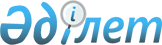 О расчете размера обеспечения исполнения обязанности по уплате таможенных пошлин, налогов, специальных, антидемпинговых, компенсационных пошлинРешение Коллегии Евразийской экономической комиссии от 04 сентября 2017 года № 112.
      В соответствии с пунктом 6 статьи 325 Таможенного кодекса Евразийского экономического союза Коллегия Евразийской экономической комиссии решила:  
      1. Утвердить прилагаемые:
      форму расчета размера обеспечения исполнения обязанности по уплате таможенных пошлин, налогов, специальных, антидемпинговых, компенсационных пошлин;
      Порядок заполнения расчета размера обеспечения исполнения обязанности по уплате таможенных пошлин, налогов, специальных, антидемпинговых, компенсационных пошлин.
      2. Утратил силу решением Коллегии Евразийской экономической комиссии от 16.10.2018 № 160 (вступает в силу с 01.07.2019).


      3. Настоящее Решение вступает в силу по истечении 30 календарных дней с даты его официального опубликования, но не ранее даты вступления в силу Договора о Таможенном кодексе Евразийского экономического союза от 11 апреля 2017 года.  ФОРМА  
расчета размера обеспечения исполнения обязанности по уплате таможенных пошлин, налогов, специальных, антидемпинговых, компенсационных пошлин 
      Примечание. Настоящая форма расчета применяется для документов на бумажном носителе.  ПОРЯДОК 
заполнения расчета размера обеспечения исполнения обязанности по уплате таможенных пошлин, налогов, специальных, антидемпинговых, компенсационных пошлин 
      1. Настоящий Порядок определяет правила заполнения расчета размера обеспечения исполнения обязанности по уплате таможенных пошлин, налогов, специальных, антидемпинговых, компенсационных пошлин (далее соответственно – расчет обеспечения, размер обеспечения) в виде электронного документа и в виде документа на бумажном носителе. 
      2. Расчет обеспечения в виде электронного документа заполняется в соответствии со структурой, определяемой Евразийской экономической комиссией.
      Расчет обеспечения в виде документа на бумажном носителе заполняется по форме, утвержденной Решением Коллегии Евразийской экономической комиссии от 4 сентября 2017 г. № 112.
      3. В одном расчете обеспечения подлежат указанию сведения о размере обеспечения в отношении товаров, сведения о которых заявлены в одной декларации на товары (далее – ДТ) и в отношении сведений о которых таможенным органом в соответствии с пунктом 4 статьи 325 Таможенного кодекса Евразийского экономического союза запрошены документы и (или) сведения в целях подтверждения сведений, влияющих на размер подлежащих уплате таможенных пошлин, налогов, специальных, антидемпинговых, компенсационных пошлин (далее – таможенные, иные платежи).
      4. При заполнении расчета обеспечения применяются справочники и классификаторы, входящие в состав ресурсов единой системы нормативно-справочной информации Евразийского экономического союза, а также справочники и классификаторы, используемые для таможенных целей, формируемые и подлежащие применению в соответствии с законодательством государств – членов Евразийского экономического союза.
      5. Для целей настоящего Порядка под графой понимается реквизит (реквизиты) структуры расчета обеспечения в виде электронного документа или структурная единица формы расчета обеспечения в виде документа на бумажном носителе, которая может включать в себя подразделы, колонки, элементы. В соответствии с настоящим Порядком в одной графе указываются сведения, объединенные по одному признаку.
      6. Расчет обеспечения в виде электронного документа может содержать сведения технического характера, необходимые для автоматизированной обработки расчета обеспечения. Такие сведения указываются должностным лицом таможенного органа либо формируются информационной системой таможенного органа. Состав указанных сведений определяется в структуре расчета обеспечения в виде электронного документа. 
      Сведения технического характера не отображаются при распечатывании бумажной копии расчета обеспечения в виде электронного документа. 
      7. Расчет обеспечения в виде документа на бумажном носителе составляется на листах бумаги формата А4 в 2 экземплярах, один из которых предназначен для таможенного органа, в котором заполняется расчет обеспечения, а другой – для декларанта.
      8. Если в одном расчете обеспечения в виде документа на бумажном носителе указываются сведения о размере обеспечения в отношении более чем одного товара, в дополнение к основному листу расчета обеспечения используются добавочные листы. 
      В основном листе расчета обеспечения указываются сведения о размере обеспечения в отношении одного товара. В добавочном листе расчета обеспечения могут указываться сведения о размере обеспечения в отношении не более 3 товаров.
      Для целей применения настоящего Порядка в качестве одного товара рассматриваются товары, сведения о которых указаны в одной графе 31 ДТ.
      9. Если в графах расчета обеспечения в виде документа на бумажном носителе недостаточно места для указания сведений, используются оборотная сторона расчета обеспечения или дополнительные листы (на бумаге формата A4), которые являются неотъемлемой частью расчета обеспечения в виде документа на бумажном носителе (далее – дополнение). При этом в соответствующей графе расчета обеспечения производится запись "См. оборот" или "См. дополнение". Все листы дополнения должны быть пронумерованы. 
      На каждом листе дополнения указываются:  
      в правом верхнем углу – "Дополнение к расчету обеспечения на ___ л., ДТ № ____________________"; 
      указанный в первом подразделе графы 5 расчета обеспечения порядковый номер товара, в отношении которого рассчитывается размер обеспечения, в виде записи "Товар № __" и по каждому товару – номер графы расчета обеспечения и сведения, для которых недостаточно места в графе расчета обеспечения в виде документа на бумажном носителе. 
      Каждый лист дополнения в правом нижнем углу заверяется подписью должностного лица таможенного органа, заполнившего расчет обеспечения, и оттиском личной номерной печати этого должностного лица.
      10. Графа 1 "Номер декларации на товары" заполняется в следующем порядке.
      В первом подразделе графы указывается регистрационный номер ДТ, в которой заявлены сведения о товарах, в отношении которых рассчитывается размер обеспечения.
      Во втором подразделе графы при заполнении расчета обеспечения в виде электронного документа указывается аббревиатура "ЭД". При заполнении расчета обеспечения в виде документа на бумажном носителе второй подраздел графы не заполняется. 
      11. Графа 2 "Количество листов" заполняется в следующем порядке. 
      В первом подразделе графы указывается порядковый номер листа расчета обеспечения. 
      Во втором подразделе графы указывается общее количество листов расчета обеспечения, включая основной и добавочные листы. 
      12. Графа 3 "Всего товаров" заполняется в следующем порядке.
      В графе цифровым способом указывается общее число товаров, в отношении которых рассчитывается размер обеспечения. 
      Общее число товаров, в отношении которых рассчитывается размер обеспечения, должно соответствовать количеству заполняемых граф 4 расчета обеспечения. 
      13. Графа 4 "Описание товара" заполняется в следующем порядке.
      В графе указываются сведения о товаре, в отношении которого рассчитывается размер обеспечения, влияющие на расчет размера обеспечения и (или) необходимые для отнесения к одному 10-значному классификационному коду в соответствии с единой Товарной номенклатурой внешнеэкономической деятельности Евразийского экономического союза (далее – ТН ВЭД ЕАЭС).
      Сведения о товаре указываются в соответствии с порядком заполнения графы 31 ДТ, установленным Порядком заполнения декларации на товары, утвержденным Решением Комиссии Таможенного союза от 20 мая 2010 г. № 257 (далее – Порядок).
      В графе указываются:
      в случае, если проверка таможенных, иных документов и (или) сведений проводится таможенным органом в отношении сведений, указанных в графе 31 ДТ, – сведения о товаре, указанные в графе 31 ДТ, с учетом сведений, которые могут быть определены по результатам проведения таможенного контроля и исходя из которых рассчитывается размер обеспечения;
      в иных случаях – сведения о товаре, указанные в графе 31 ДТ.
      Сноска. Пункт 13 с изменениями, внесенными решением Коллегии Евразийской экономической комиссии от 21.05.2019 № 83 (вступает в силу с 01.02.2020).


      14. Графа 5 "Товар №" заполняется в следующем порядке.
      В первом подразделе графы цифровым способом указывается порядковый номер товара, сведения о котором указаны в графе 4 расчета обеспечения, начиная с 1.
      Во втором подразделе графы цифровым способом проставляется указанный в графе 32 ДТ порядковый номер товара, в отношении которого рассчитывается размер обеспечения.
      15. Графа 6 "Код товара" заполняется в следующем порядке.
      В графе без пробелов указывается:
      в случае, если проверка таможенных, иных документов и (или) сведений проводится таможенным органом в отношении сведений о классификации товара, – 10-значный классификационный код товара в соответствии с ТН ВЭД ЕАЭС, которым может быть классифицирован товар по результатам проведения таможенного контроля и исходя из которого рассчитывается размер обеспечения;
      в иных случаях – 10-значный классификационный код товара в соответствии с ТН ВЭД ЕАЭС, указанный в первом подразделе графы 33 ДТ.
      16. Графа 7 "Код страны происхождения" заполняется в следующем порядке.
      В графе в соответствии с классификатором стран мира указывается:
      в случае, если проверка таможенных, иных документов и (или) сведений проводится таможенным органом в отношении сведений о происхождении товара, – код страны происхождения товара, происхождение товара из которой может быть определено (подтверждено) по результатам проведения таможенного контроля и исходя из происхождения из которой рассчитывается размер обеспечения. При этом, если размер обеспечения рассчитывается исходя из происхождения товара с территории Европейского союза, указывается 2-значный код, состоящий из букв латинского алфавита "EU". Если происхождение товара неизвестно, вместо кода проставляются два нуля "00";
      в иных случаях – код страны происхождения товара, указанный в подразделе "a" графы 34 ДТ.
      17. Графа 8 "Льготы и преференции" заполняется в следующем порядке.
      В графе в соответствии с порядком заполнения графы 36 ДТ, установленным Порядком, по каждому виду таможенного платежа указывается код в соответствии с классификатором льгот по уплате таможенных платежей по следующей схеме: 
      элемент 1 – по таможенным сборам;
      элемент 2 – по таможенной пошлине;
      элемент 3 – по акцизу (акцизам);
      элемент 4 – по налогу на добавленную стоимость.
      При этом в соответствующем элементе указываются:
      в каждом разряде элемента 1 для Республики Армения, Республики Беларусь и Российской Федерации – знак прочерка "–", для Республики Казахстан и Кыргызской Республики – буква "Z"; 
      в случае, если проверка таможенных, иных документов и (или) сведений проводится таможенным органом в отношении сведений о заявленных льготах по уплате таможенных пошлин и (или) тарифных преференциях, – буквы "ОО";
      в случае, если проверка таможенных, иных документов и (или) сведений проводится таможенным органом в отношении сведений о заявленных льготах по уплате акциза (акцизов), – буква "О";
      в случае, если проверка таможенных, иных документов и (или) сведений проводится таможенным органом в отношении сведений о заявленных льготах по уплате налога на добавленную стоимость, – буквы "ОО";
      в иных случаях – сведения, указанные в соответствующих элементах графы 36 ДТ.
      Если ставка таможенного платежа в отношении товара не установлена, в каждом разряде элемента, соответствующего данному виду таможенного платежа, указывается:
      для Республики Армения, Республики Беларусь и Российской Федерации – знак прочерка "–";
      для Республики Казахстан и Кыргызской Республики – буква "Z". 
      Сноска. Пункт 17 с изменениями, внесенными решением Коллегии Евразийской экономической комиссии от 21.05.2019 № 83 (вступает в силу с 01.02.2020).


      18. Графа 9 "Вес нетто (кг)" заполняется в следующем порядке. 
      В графе указывается:
      в случае, если проверка таможенных, иных документов и (или) сведений проводится таможенным органом в отношении сведений о весе нетто товара, – масса нетто товара, которая может быть определена по результатам проведения таможенного контроля и исходя из которой рассчитывается размер обеспечения. При этом сведения о массе нетто товара указываются в килограммах в соответствии с порядком заполнения графы 38 ДТ, установленным Порядком;
      в иных случаях – масса нетто товара, указанная в графе 38 ДТ.
      Сноска. Пункт 18 с изменениями, внесенными решением Коллегии Евразийской экономической комиссии от 21.05.2019 № 83 (вступает в силу с 01.02.2020).


      19. Графа 10 "Дополнительная единица" заполняется в следующем порядке.
      Графа заполняется, если в соответствии с ТН ВЭД ЕАЭС в отношении товара применяется дополнительная единица измерения.
      В графе без пробелов указываются:
      в случае, если проверка таможенных, иных документов и (или) сведений проводится таможенным органом в отношении сведений о количестве товара в дополнительной единице измерения, – количество товара в дополнительной единице измерения, которое может быть определено по результатам проведения таможенного контроля и исходя из которого рассчитывается размер обеспечения. Далее указываются условное обозначение и код дополнительной единицы измерения в соответствии с классификатором единиц измерения (в расчете обеспечения в виде документа на бумажном носителе через знак разделителя "/", а в расчете обеспечения в виде электронного документа – в соответствующих реквизитах структуры расчета обеспечения);
      в иных случаях – сведения о количестве товара в дополнительной единице измерения, указанные в графе 41 ДТ.
      20. Графа 11 "Таможенная стоимость" заполняется в следующем порядке. 
      В графе указываются:
      в случае, если проверка таможенных, иных документов и (или) сведений проводится таможенным органом в отношении сведений о таможенной стоимости товара, – величина стоимостной основы для расчета размера обеспечения;
      в иных случаях – сведения о таможенной стоимости товара, указанные в графе 45 ДТ.
      21. Графа 12 "Код проверки" заполняется в следующем порядке.
      В графе указывается 6-значный цифровой код проверки таможенных, иных документов и (или) сведений, сформированный по следующей схеме:
      элемент 1 – указывается "1" при проведении проверки таможенных, иных документов и (или) сведений в отношении сведений о количестве (весе) товара и (или) о количестве товара в дополнительной единице измерения, "0" – если в отношении таких сведений проверка не проводится;
      элемент 2 – указывается "1" при проведении проверки таможенных, иных документов и (или) сведений в отношении сведений о происхождении товара и (или) тарифных преференциях, "0" – если в отношении таких сведений проверка не проводится;
      элемент 3 – указывается "1" при проведении проверки таможенных, иных документов и (или) сведений в отношении классификационного кода товара в соответствии с ТН ВЭД ЕАЭС, "0" – если в отношении таких сведений проверка не проводится;
      элемент 4 – указывается "1" при проведении проверки таможенных, иных документов и (или) сведений в отношении сведений о таможенной стоимости товара, "0" – если в отношении таких сведений проверка не проводится;
      элемент 5 – указывается "1" при проведении проверки таможенных, иных документов и (или) сведений в отношении сведений об исчислении таможенных, иных платежей, "0" – если в отношении таких сведений проверка не проводится;
      элемент 6 – указывается "1" при проведении проверки таможенных, иных документов и (или) сведений в отношении сведений о применении льгот по уплате таможенных пошлин, налогов, "0" – если в отношении таких сведений проверка не проводится.
      В графе расчета обеспечения в виде документа на бумажном носителе все элементы кода проверки таможенных, иных документов и (или) сведений указываются через знак разделителя "/", пробелы
      между элементами не допускаются (). В графе расчета обеспечения в виде электронного документа элементы кода
      проверки таможенных, иных документов и (или) сведений указываются в соответствующих реквизитах структуры расчета обеспечения.
      22. Графа 13 "Дополнительная информация, представленные документы" заполняется в следующем порядке.
      В графе указываются сведения об источниках информации, на основании которой в соответствующие графы расчета обеспечения внесены иные, чем указанные в ДТ, сведения, исходя из которых рассчитывается размер обеспечения. Сведения о каждом источнике информации указываются в расчете обеспечения в виде документа на бумажном носителе с новой строки.
      В расчете обеспечения в виде документа на бумажном носителе через знак разделителя "/", а в расчете обеспечения в виде электронного документа – в соответствующих реквизитах структуры расчета обеспечения указываются: 
      код в соответствии с классификатором видов документов и сведений, используемых при таможенном декларировании;
      источник информации, из которого получены сведения, исходя из которых рассчитывается размер обеспечения (номер и дата документа в формате дд.мм.гггг (день, месяц, календарный год) и (или) наименование, адрес ресурса в информационно-телекоммуникационной сети "Интернет").
      23. Графа 14 "Исчисление платежей" заполняется в следующем порядке.
      В графе указываются сведения об исчислении таможенных, иных платежей в отношении товара, сведения о котором указываются в графе 4 расчета обеспечения, исходя из сведений, указанных в расчете обеспечения.
      Графа заполняется в соответствии с порядком заполнения графы 47 ДТ, установленным Порядком, с учетом следующих особенностей.
      Сведения об исчислении таможенных сборов за совершение таможенными органами таможенных операций, связанных с выпуском товаров, указываются в случае, когда в соответствии с законодательством государств – членов Евразийского экономического союза суммы таких таможенных сборов включаются в размер обеспечения.
      В случае если базой для исчисления таможенных, иных платежей является таможенная стоимость товара либо в такую базу включается таможенная стоимость товара, в подразделе "База для исчисления" сведения о базе для исчисления указываются:
      в случае, если проверка таможенных, иных документов и (или) сведений проводится таможенным органом в отношении сведений о таможенной стоимости товара, – исходя из величины стоимостной основы для расчета размера обеспечения, указанной в графе 11 расчета обеспечения;
      в иных случаях – исходя из таможенной стоимости, указанной в графе 11 расчета обеспечения.
      В случае если в соответствии с порядком заполнения графы 47 ДТ, установленным Порядком, в колонке "СП" (специфика платежа) графы 47 ДТ подлежат указанию коды "ИУ", "ВУ", "ОП", "РП", "ВВ", "ЗН", "ОЧ", "ТР" либо "УМ" (за исключением случаев, когда код "УМ" проставляется при использовании льгот по уплате платежа в виде освобождения от его уплаты или применения тарифной преференции, предусматривающей полное освобождение от уплаты платежа), в подразделе СП графы 14 расчета обеспечения указывается код "ПУ" – подлежало бы уплате исходя из сведений, указанных в расчете обеспечения.
      Сноска. Пункт 23 с изменениями, внесенными решением Коллегии Евразийской экономической комиссии от 21.05.2019 № 83 (вступает в силу с 01.02.2020).


      24. Графа 15 "Размер обеспечения" заполняется в следующем порядке.
      В графе указывается размер обеспечения, рассчитанный в отношении товара, сведения о котором указаны в графе 4 расчета обеспечения. 
      Сведения по каждому виду таможенного, иного платежа указываются отдельной строкой в расчете обеспечения в виде документа на бумажном носителе, а в расчете обеспечения в виде электронного документа – в соответствующих реквизитах структуры расчета обеспечения.
      В подразделе "Вид" указывается код вида таможенного, иного платежа в соответствии с классификатором видов налогов, сборов и иных платежей, взимание которых возложено на таможенные органы.
      В подразделе "Сумма" указывается сумма исчисленного в графе 14 расчета обеспечения таможенного, иного платежа, которая подлежала бы уплате исходя из сведений, указанных в расчете обеспечения. 
      В подразделе "Предыдущая сумма" указывается исчисленная в графе 47 ДТ сумма таможенного, иного платежа, в отношении которого в колонке "СП" (специфика платежа) графы 47 ДТ указан код "ИУ", "ВУ", "ОП", "РП", "ВВ", "ЗН", "ОЧ", "ТР" либо "УМ" (за исключением случаев, когда код "УМ" проставляется при использовании льгот по уплате платежа в виде освобождения от его уплаты или применения тарифной преференции, предусматривающей полное освобождение от уплаты платежа). В случае если в графе 14 расчета обеспечения указан таможенный, иной платеж, который не исчислялся в графе 47 ДТ, или в колонке "СП" (специфика платежа) графы 47 ДТ в отношении таможенного, иного платежа указан код "УН", "УР" или "УМ" (в случае, когда код "УМ" проставляется при использовании льгот по уплате платежа в виде освобождения от его уплаты или применения тарифной преференции, предусматривающей полное освобождение от уплаты платежа), в подразделе "Предыдущая сумма" указывается цифра "0".
      В подразделе "Изменения" указывается разность величин, указанных в подразделах "Сумма" и "Предыдущая сумма", по видам таможенных, иных платежей.
      25. Графа 16 "Размер обеспечения по всем товарам" заполняется в следующем порядке. 
      В графе по каждому виду таможенных, иных платежей указываются сведения о размере обеспечения по всем товарам, сведения о которых указываются в графах 4 расчета обеспечения. 
      При заполнении расчета обеспечения в виде документа на бумажном носителе сведения указываются отдельной строкой по каждому виду таможенных, иных платежей, элементы разделяются между собой знаком тире "–", пробелы между элементами не допускаются. При заполнении расчета обеспечения в виде электронного документа сведения указываются в соответствующих реквизитах структуры расчета обеспечения.
      Сведения о размере обеспечения формируются по следующей схеме:
      элемент 1 – код вида таможенного, иного платежа в соответствии с классификатором видов налогов, сборов и иных платежей, взимание которых возложено на таможенные органы;
      элемент 2 – сумма величин, указанных в подразделах "Изменения" граф 15 расчета обеспечения по соответствующему виду таможенного, иного платежа;
      элемент 3 – код валюты платежа.
      26. Графа 17 "Итого размер обеспечения" заполняется в следующем порядке.
      В графе указывается размер обеспечения по всем товарам, сведения о которых указаны в графах 4 расчета обеспечения, который определяется путем сложения величин, указанных в графе 16 расчета обеспечения.
      27. Графа 18 "Ф.И.О., должность, дата" заполняется в следующем порядке.
      В графе указываются фамилия, инициалы и должность должностного лица таможенного органа, заполнившего расчет обеспечения, а также дата заполнения расчета обеспечения. 
      При заполнении расчета обеспечения в виде документа на бумажном носителе в графе также проставляются подпись должностного лица таможенного органа и оттиск личной номерной печати.  ИЗМЕНЕНИЯ, 
вносимые в решения Комиссии Таможенного союза и Коллегии Евразийской экономической комиссии
      Сноска. Приложение утратило силу решением Коллегии Евразийской экономической комиссии от 16.10.2018 № 160 (вступает в силу с 01.07.2019).
					© 2012. РГП на ПХВ «Институт законодательства и правовой информации Республики Казахстан» Министерства юстиции Республики Казахстан
				
      Председатель Коллегии  
Евразийской экономической комиссии

Т. Саркисян 
УТВЕРЖДЕНА 
Решением Коллегии 
Евразийской экономической комиссии 
от 4 сентября 2017 г. № 112 УТВЕРЖДЕН 
Решением Коллегии 
Евразийской экономической комиссии 
от 4 сентября 2017 г. № 112 ПРИЛОЖЕНИЕ 
к Решению Коллегии 
Евразийской экономической комиссии 
от 4 сентября 2017 г. № 112 